Почта России сэкономит четверть миллиарда рублей в год за счёт цифровизации логистикиПочта России совершенствует операционные процессы, чтобы повысить операционную эффективность. Компания планирует ежегодно экономить более 250 млн руб. за счет отказа от использования бумаги в логистике.Печать отчётов раньше занимала значительную часть рабочего времени сортировщиков или сотрудников почтовых отделений. На каждый мешок или контейнер они оформляли накладные со списком всех отправлений, тысячи бумажных документов хранились в отделениях и на сортировочных объектах. Теперь информация о перевозимых отправлениях автоматически подгружается в облачное хранилище и систематизируется онлайн. Это позволяет по запросу получать актуальные данные, значительно сократить расходы на бумагу и уменьшить время приёма и обработки почты. Во втором квартале 2024 г. Почта откажется от 70% формируемых бумажных актов. Это поможет оптимизировать процесс доставки и снизить издержки. Кроме того, это позволит более эффективно перестроить функционал сотрудников за счёт освобождения времени, ранее уходившего на формирование ручных отчетов. «Одна из основных задач, стоящих сегодня перед Почтой, – повышение эффективности работы, в том числе за счёт перестройки внутренних процессов. Цифровизация производства, отказ от бумажных документов позволяет нам более качественно планировать время сотрудников, что особенно важно в логистике, где каждая минута влияет на общий срок доставки», – отметил заместитель генерального директора Почты России Игорь Тушаковский.Почта реализует комплексную программу цифровизации логистики. В январе 2024 г. компания начала в тестовом режиме использовать электронные путевые листы. Это позволяет повысить прозрачность и скорость грузоперевозок и значительно сократит объёмы бумажного документооборота. В начале 2024 г. Почта России внедрила систему анализа больших данных для построения эффективной международной логистики. Это помогает компании более точно прогнозировать сроки доставки, управлять рисками, выстраивать оптимальные логистические маршруты и повысит безопасность пересылки.Справочно:АО «Почта России» — крупнейший федеральный почтовый и логистический оператор страны, входит в перечень стратегических предприятий Российской Федерации. Седьмая крупнейшая компания в мире по количеству отделений обслуживания клиентов — свыше 38 000 точек, порядка 66% из которых находятся в малых населенных пунктах. Среднемесячная протяженность логистических маршрутов Почты составляет 54 млн километров.С 2015 г. государство не предоставляет компании меры поддержки, позволяющие покрыть расходы на содержание сети объектов почтовой связи в соответствии с требованиями по размещению отделений и оказанию универсальных услуг связи.Почта России — один из самых крупных работодателей страны. Численность почтовых работников составляет 280 000 человек.Ежегодно Почта России принимает около 1,3 млрд бумажных писем и обрабатывает около 240 млн посылок. Компания помогает переводить юридически значимую переписку в цифровой формат — в 2022 г. Почта доставила 238 млн электронных заказных писем. Почта России обслуживает около 20 млн подписчиков в России, которым доставляется более 400 млн экземпляров печатных изданий в год. Ежегодный объём транзакций, которые проходят через Почту России, составляет около 2,6 триллиона рублей (пенсии, платежи и переводы).Пресс-служба АО «Почта России»ПРЕСС-РЕЛИЗ                                                                            22 марта 2024  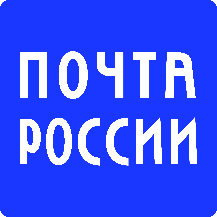 